1	23456789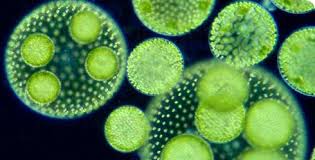 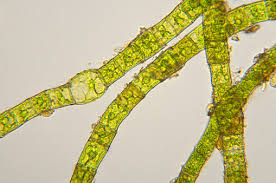 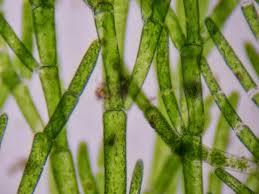 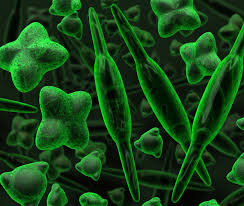 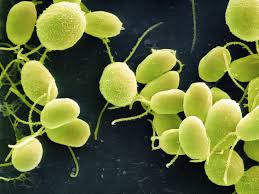 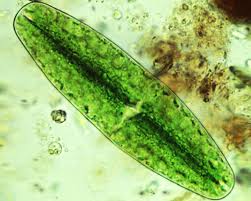 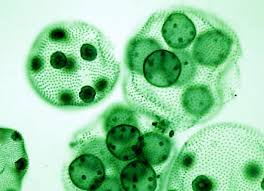 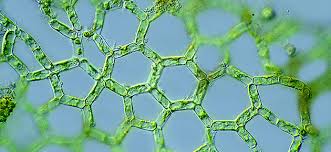 